Акция«Вырасти цветок ко дню Победы»(«Труд», «Познание», «Безопасность»)Задачи:Формировать трудовые навыки;Развивать интерес к миру природы;Обогащать словарный запас;Воспитывать умение трудиться в коллективе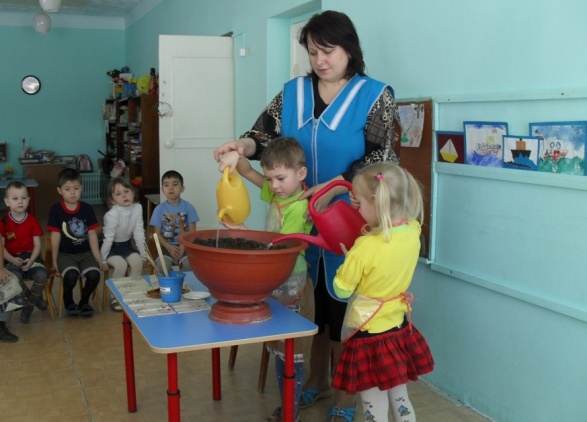 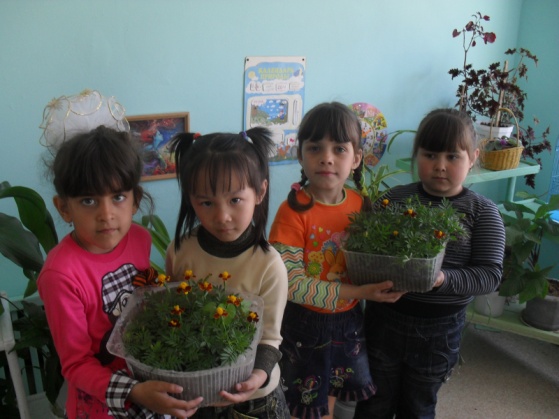            Посев семян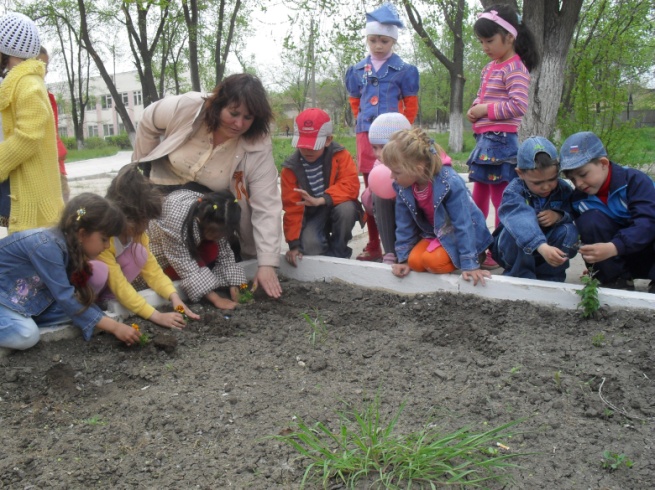 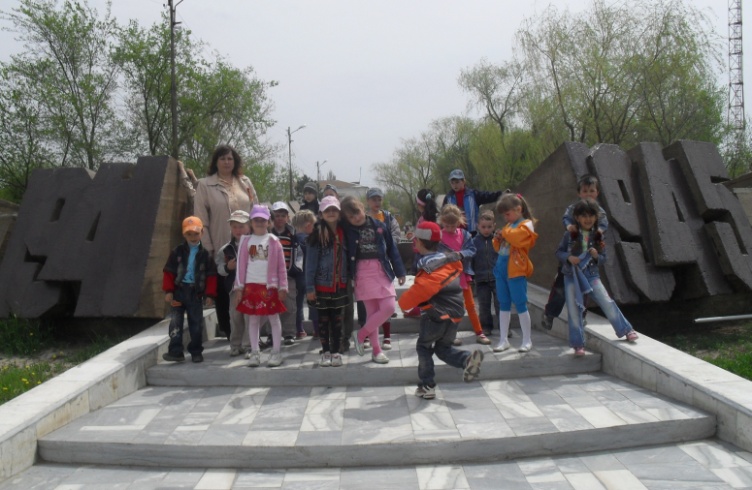 Высадка рассады цветов к мемориалу «Вечный огонь» (20 апреля 2012 г.)